ETICA CLEI 6ACTIVIDAD PARA LA SEMANA DEL2 7 AL 30 DE ABRIL DEL 2020Leer el documento y contestar todas las preguntas que aparecen en el mismoLA ÉTICA Y LA FILOSOFÍALa Ética pertenece a la Filosofía, participa de las características de esta disciplina y la coloca en un puesto más relevante debido a que le interesa el estudio de la esencia de los actos humanos, o sea, trata de esclarecer cuáles son las características propias de todo acto humano, una de ella es la libertad, sin ella no hay acto humano sino acto del hombre, la condición indispensable de un valor moral es el acto humano, es decir, un acto ejecutado libremente.A la Ética también le interesa el estudio de la esencia de los valores y, en especial del valor moral, tratar de ver en qué consiste un valor, sus propiedades y lo propio de un valor moral.1. ¿Qué es lo más importante en tu vida?. Por qué consideras que eso es lo más importante y no otra cosa.2. ¿Qué debes hacer para conseguir los objetivos que te has trazado en tu vida?.3. ¿Qué significa vivir una vida éticamente?4. ¿Por qué podemos afirmar que la ética es una filosofía de la vida? Justifica tu respuesta.5. ¿QUÉ SENTIDO TIENE MI VIDA?Mi mejor amigoNo me pasa inadvertida
esta verdad singular:
yo he tenido que cargar
conmigo toda la vida.
Verdad incontrovertida
que con prendas de egoísmo
se disfraza de heroísmo;
pues hay que tener paciencia
para librar la existencia
cargando con uno mismo.
En ningún momento dejo
de ser yo mi compañía.
Y miro día tras día
al mismo hombre en el espejo.
Tal vez un poco más viejo
y un poco más arrugado.
Más inútil, más cansado,
más sordo, más soñoliento,
más distraído, más lento;
en resumen: más usado.
Pero hay algo singular
dentro de esta situación:
la costumbre da ocasión
para contemporizar.
Por ello he de confesar
que el tanto vivir conmigo
justifica lo que hoy digo
a modo de confidencia:
que a fuerza de convivencia
yo soy mi mejor amigo.Los siguientes aspectos servirán de base para que hagas tu reconocimiento y potenciación de habilidades, destrezas, competencias, entre otros aspectos que conducirán para que plasmes tu PROYECTO DE VIDA con tus aciertos y desaciertos como ser humano que eres.MI AUTODIAGNÓSTICO1.       Quien soy2.       De donde vengo3.       En donde estoy4.       A donde quiero llegar (misión- visión) cuales son las realidades que favorecen             mis sueños5.       Mi compromiso6.       COMO LO VOY A LOGRAR como puedo superar los impedimentos que            obstaculizan realizar mis sueños7.       Mis debilidades8.       Cuáles son las personas que han tenido influencia en mi vida y de qué             manera9.       Cuáles han sido mis intereses desde la edad temprana10.   Cuáles han sido mis principales éxitos y fracasos desde la edad temprana11.   Cuales han sido las decisiones más significativas12.   RASGOS DE MI PERSONALIDAD (5 aspectos que más me gustan y 5 que no            me gustan)13.   RELACIONES SOCIALES (me gustan y no me gusta)14.   VIDA ESPIRITUAL(me gustan y no me gusta)15.   VIDA EMOCIONAL(me gustan y no me gusta)16.   ASPECTOS INTELECTUALES(me gustan y no me gusta)17.   COMO SE QUE LOGRÉ ALCANZAR LO QUE QUERIASEMANA DEL 4 AL 8 DE MAYO DEL 2020CLASE DE ETICA PARA CLEI 6"PROCESO DEL INCIDENTE"
Una pareja integrada por los esposos de 50 y 48 años de edad y tres hijos, un varón de 15 años y dos niñas de 10 y 7 años se fueron de paseo a visitar a unos familiares. En su casa tenían un almacén de abarrotes, negocio del cual dependían económicamente. Dejaron su carro en el garaje. Al otro día de haberse marchado fueron llamados por sus vecinos a informarles que su casa se había incendiado completamente con carro y almacén incluido.
escribe la solución para esta familia, fundamentándola con razones que se ubiquen en la realidad. Tener en cuenta que a la familia hay que garantizarle los Derechos que aseguran una vida digna, superando la simple supervivencia.Escribe la solución para esta familia, fundamentándola con razones que se ubiquen en la realidad. Tener en cuenta que a la familia hay que garantizarle los Derechos que aseguran una vida digna, superando la simple supervivencia.
Alimentación adecuada y suficiente.
Cuidado y conservación de la salud.
Vivienda adecuada y ambientes sanos.
Trabajo y salario justo
Educación y recreación.
 "GENERAR PREGUNTAS"
Elaborar 5 preguntas para los ministros de:
A. Agricultura.
B. Salud.
C. Medio Ambiente (vivienda).
D. Trabajo.
E. Educación.
F. El presidente de la República.

6. ANALIZA
¿Por qué esas preguntas?
¿Cuál fue la intensión? ¿En la práctica se lograría la solución?Actividad para la semana del 11 al 15 de mayo del 2020CLEI 6El valor de la vidaUn hombre de 78 años, bajo de estatura, muy bien vestido, quien cuidaba mucho de su apariencia, se está mudando hoy, a una residencia de ancianos.Su esposa de 64 años murió recientemente y él se vio obligado a dejar su hogar. Después de esperar varias horas en la recepción, gentilmente sonríe cuando le dicen que su cuarto está listo.Conforme camina lentamente al ascensor, usando su bastón, yo le voy describiendo su cuarto, incluyendo la hoja de papel que sirve como cortina en la ventana “Me gusta mucho”, dijo con el entusiasmo de un niño de 8 años que ha recibido una nueva mascota.-  Señor, usted no ha visto su cuarto, espere un momento, ya casi llegamos.- “Eso no tiene nada que ver”, contesta.-  “La felicidad yo la elijo por adelantado. Si me gusta o no el cuarto no depende del mobiliario o la decoración, sino de cómo yo decido verlo”.-  “Ya está decidido en mi mente, que me gusta mi cuarto. Es una decisión que tomo cada mañana cuando me levanto”.“Yo puedo escoger: Puedo pasar mi día en la cama enumerando todas las dificultades que tengo con las partes de mi cuerpo que no funcionan bien, o puedo levantarme y dar gracias a Dios por aquellas partes que todavía trabajan bien”.“Cada día es un regalo, y mientras yo pueda abrir mis ojos, me enfocaré en el nuevo día y en todos los recuerdos felices que he construido durante mi vida”.“El valor de las cosas no está en el tiempo que duran, sino en la intensidad con que suceden. Por eso existen momentos inolvidables, cosas inexplicables y personas incomparables”.Reflexión:Argumentos para el pesimismo, el cinismo o la resignación han sido, son y serán siempre abundantes. Pero ¿qué nos quedaría entonces si decidiéramos vivir desde la apatía o desde el cinismo? Nada, probablemente, nada más que el mal humor, la tristeza, la angustia o la depresión.Hoy sabemos que la buena parte de las depresiones que afectan al ser humano están causadas no tanto por lo que nos ocurre, sino por lo que nos decimos un día tras otro, en nuestro monólogo interior. Si nuestros pensamientos están cargados de pesimismo, desesperanza, si no dejamos de criticarnos continuamente, a nosotros mismos y a los demás, si sólo vemos los defectos, las carencias o los errores y nos vestimos de víctimas, nos sentiremos inevitablemente desgraciados.Las actitudes que tomamos en cada instante condicionan y crean nuestro futuro, y son una herramienta poderosísima de la que a menudo no somos conscientes, ya que en las actitudes que adoptemos reside el signo y el significado final que tendrá nuestra vida.“Cuando mi sufrimiento se incrementó, pronto me di cuenta de que había dos maneras con las que podía responder a la situación: reaccionar con amargura o transformar el sufrimiento en una fuerza creativa”. Cita de Martín Luther King.PRACTIQUEMOS.Leer el documento y hacer un análisis del mismo…enviarlo al correo para su respectiva nota.Ética CLEI 6 día 22 de mayo del 2020ACTIVIDAD Analiza el siguiente texto, luego en tu cuaderno escribe un texto de una página donde demuestres como amas tú la vida y con que lo demuestras, si es el caso contrario argumenta también tal situación. Colócale un título llamativo de acuerdo al tema Amar la vida .Un profesor fue invitado a dar una conferencia en una base militar, y en el aeropuerto lo recibió un soldado llamado Ralph. Mientras se encaminaban a recoger el equipaje, Ralph se separó del visitante en tres ocasiones: primero para ayudar a una anciana con su maleta; luego para cargar a dos pequeños a fin de que pudieran ver a Santa Claus, y después para orientar a una persona. Cada vez regresaba con una sonrisa en el rostro.“¿Dónde aprendió a comportarse así?”, le preguntó el profesor. “En la guerra”, contestó Ralph. Entonces le contó su experiencia en Vietnam. Allá su misión había sido limpiar campos minados. Durante ese tiempo había visto cómo varios amigos suyos, uno tras otro, encontraban una muerte prematura. “Me acostumbré a vivir un paso a la vez”, explicó. “Nunca sabía si el siguiente iba a ser el último; por eso tenía que sacar el mayor provecho posible del momento que transcurría entre alzar un pie y volver a apoyarlo en el suelo. Me parecía que cada paso era toda una vida”.Nadie puede saber lo que habrá de suceder mañana. Qué triste sería el mundo si lo supiéramos. Toda la emoción de vivir se perdería, nuestra vida sería como una película que ya vimos. Ninguna sorpresa, ninguna emoción. Pienso que lo que se requiere es ver la vida como lo que es: una gran aventura.Al final, no importará quién ha acumulado más riqueza ni quién ha llegado más lejos. Lo único que importará es quién lo disfrutó más. Ama más quien más ha servido, porque aprecia su vida y la de los demás.ACTIVIDAD PARA EL DIA 29 DE MAYO DEL 2020LA ACTIVIDAD ESTA DIRIGIDA PARA ESTUDIANTES DE:CLEI 6
OBJETIVO: Desarrollar la capacidad de reconocer, comprender y expresar mis propias emociones.ACTIVIDAD:-       Cuento: el monstruo de colores.-       Emociones durante la cuarentena.MATERIALES:-       Cuento: el monstruo de colores en formato pdf, imágenes y video.-       Hoja, lápices, colores, crayolas, celular y otros materiales que desees utilizar, para plasmar mis emociones.DESCRIPCIÓN:1.  Se realiza lectura del cuento el monstruo de las emociones (ANEXO 2)(el video del cuento se les envía por whatsap en un link), puedes además reproducir el video del cuento (la lectura la puedes hacer a un integrante de tu familia, ya sea presencial o virtual)2. Expresar  y plasmar en qué momento durante la cuarentena me he sentido:¿Te has sentido con ira si algo no sale como esperabas?, ¿Te has sentido incapaz de manejar tus sentimientos como el miedo o la tristeza perdiendo el control de tus emociones?, ¿Todo lo que te sucede te afecta en exceso?, ¿Cuándo te sientes triste te aíslas de los demás o intentas distraerte realizando alguna actividad?Vas a realizar tu propio monstruo de las emociones con el material que desees y explicarás brevemente este.Puedes hacerlo ya sea por medio de un dibujo, imágenes de revista u otro material.Además puedes compartirnos un video (si tienes la posibilidad) mostrándonos el proceso de realización y el producto final, contándonos además cómo te sentiste al realizar cada actividad.Tomar fotos de la actividad realizada y mandarla por correo para una nota de Ética.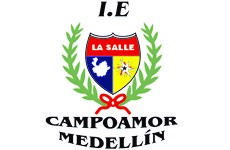 I.E LA SALLE DE CAMPOAMORAREA: Ciencias Naturales           ELABORA: Gustavo Marín            AÑO: 2020  Gestión académico pedagógica.     Taller de competencias       Aplicación: EvaluativoNombre del Docente: Gustavo Adolfo Marín DíazÁrea y/o Asignatura: Etica.Estudiante:Grupo: CLEI 6Semana Académica: Fecha: